SS 30-2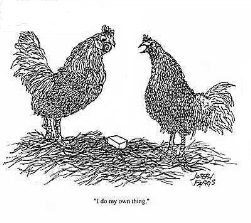 Chapter 1 Project – IdeologiesYou have three classes to complete this 
assignment.
  Complete each of the following steps.  

1.  After having read about and discussed the 3 “influential philosophers” (Hobbes, Locke, Rousseau), complete the attached Profile/Biosketch for each of the three men.  You can reference them on pages 30-32 in your text.  2.  Write a report which answers ALL of the following questions: Which of the three philosophers’ views do you agree the most with?  Why did you pick this one?  Why do you not agree with the other two?* This report must be at least a half-page in length.  There is a lined sheet attached for you to write on.3.  Explain the four characteristics of ideologies by completing the following chart:  *pages 28-38 in your text4.  Pick one of these four characteristics (interpretations of history, beliefs about human nature, beliefs about society, visions of the future) and write a paragraph about how it affects your ideology (the way you think about or view the world).  _______________________________________________________________________________________________________________________________________________________________________________________________________________________________________________________________________________________________________________________________________________________________________________________________________________________________________________________________________________________________________________________________________________________________________________________________________________________________________________________________________________________________________________________________________________________________________________________________________________________________________________________________________________________________________________________________________________________________________________________________________________________________________________________________________________________________________________________________________________________________________________________________________________________________________________________________________________________________________________________________________________________________________________________________________________________________________________________________________________________________________________________5.  On pages 26-27 in your text, it talks about the four themes of ideology.  Describe each of the four themes. 6.  Create a large visual representation of one of the following:- a political spectrum  -  place at least 3 examples on the spectrum (ex:  on the conservative side, you could write in “traditional religious values”)- an economic spectrum – place one example of a communist economy, one example of a capitalist economy, and one example in the middle (democratic socialism...Canada)- a collectivism/individualism spectrum – you can either re-create the one inside the front cover  of your text or create one similar to that on page 9 (if you choose this one, place at least 3 examples on the spectrum)Characteristics ofideologiesMy understanding of this characteristic of ideologyAn example of this characteristic of ideologyIllustrations or graphics that help me remember thisInterpretations of historyBeliefs about human natureBeliefs about societyVisions of the future